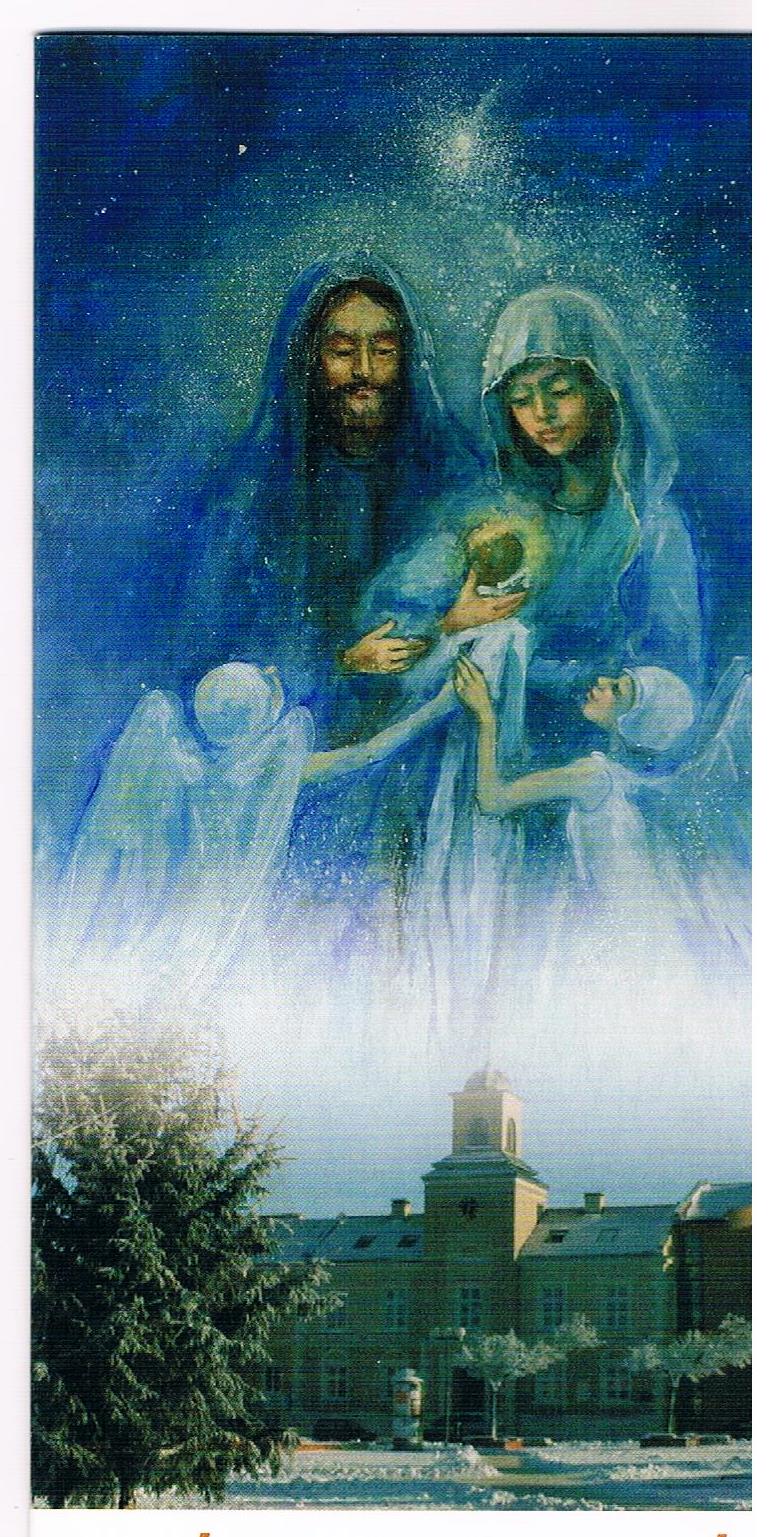 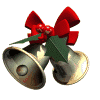 Ten dzień jak księga mądrościPełen symboli i wielkich znaczeńSerce z kamienia dziś łzę wytoczy,Osuszy oczy ten, który płacze.Cienie przyjaciół siądą przy stoleI głodne ptaszki z dala się zlecąDużo miłości, wiele radościI promień świecy dusze ogrzejeI jasność gwiazdy niech Cię prowadziW zdrowiu i życzliwości ludzi.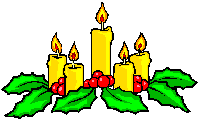 W  tej  świątecznej  aurze  śpieszymy  z  życzeniami  na  Boże  Narodzenie.Niech  gości  wśród  nas:  Zdrowie,  Nadzieja,  Miłość  i  Wiara  w………I  pozostanie  na  cały  Nowy  2018  Rok.                                                                                                Koleżankom  i  Kolegom                                                                                                Życzy Zarząd  SKS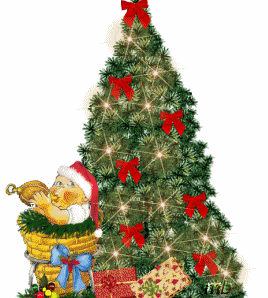 Wesołych   Świąt !!!!!!!!!